ParaguayParaguayParaguayParaguaySeptember 2024September 2024September 2024September 2024MondayTuesdayWednesdayThursdayFridaySaturdaySunday1234567891011121314151617181920212223242526272829Boqueron Battle Victory Day30NOTES: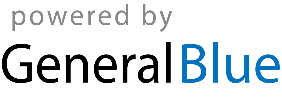 